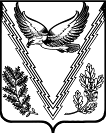 АДМИНИСТРАЦИЯ ЧЕРНИГОВСКОГО СЕЛЬСКОГО ПОСЕЛЕНИЯАПШЕРОНСКОГО РАЙОНАПОСТАНОВЛЕНИЕ    от 05.09.2023 года                                                                                     № 54с.ЧерниговскоеО внесении изменений в постановление администрацииЧерниговского сельского поселения Апшеронского района от 17 августа 2018 года № 62 «Об утверждении порядка работы с обращениями граждан в администрации Черниговскогосельского поселения Апшеронского района»В целях приведения муниципального нормативного правового акта в соответствие   Федерального закона от 2 мая 2006 года № 59-ФЗ «О порядке рассмотрения обращений граждан Российской Федерации», Законом Краснодарского края от 28 июня 2007 года № 1270-КЗ «О дополнительных гарантиях реализации права граждан на обращение в Краснодарском крае», Федеральным законом от 08.05.1994 года № 3-ФЗ «О статусе сенатора Российской Федерации и статусе депутата Государственной Думы Федерального Собрания Российской Федерации», в целях реализации прав граждан на обращение в органы местного самоуправления постановляю:1. Внести изменения в постановление администрации  Черниговского сельского поселения Апшеронского района от 17 августа 2018 года № 62 «Об утверждении порядка работы с обращениями граждан в администрации Черниговского сельского поселения Апшеронского района», изложив пункт 4.2.5 Порядка в следующей редакции:«4.2.5. Обращения, поступившие в Администрацию из региональных органов государственной власти, парламентских запросов, от сенаторов Российской Федерации, от депутатов Государственной Думы Федерального Собрания Российской Федерации, депутатов Законодательного Собрания Краснодарского края с просьбой о представлении им результатов рассмотрения, берутся на особый контроль.Должностное лицо, которому направлен запрос, должно дать ответ на него в письменной форме не позднее чем через 30 дней со дня его получения или в иной, согласованный с инициатором запроса срок».2.Ведущему специалисту организационного отдела администрации Черниговского сельского поселения Апшеронского района (Хмелевская М.В.) официально обнародовать настоящее постановление, инженеру администрации (Первая Р.В.) разместить его на официальном сайте администрации Черниговского сельского поселения Апшеронского района в информационно-телекоммуникационной сети «Интернет».3. Контроль за выполнением настоящего постановления оставляю за собой.4. Постановление вступает в силу со дня его официального обнародования.Глава Черниговского сельского поселенияАпшеронского района                                                                    Д.С.ЛопушанскаяЛИСТ СОГЛАСОВАНИЯ проекта постановления администрацииЧерниговского сельского поселения Апшеронского районаот______________ №_________ «О внесении изменений в постановление администрацииЧерниговского сельского поселения Апшеронского района от 17 августа 2018 года № 62 «Об утверждении порядка работы с обращениями граждан в администрации Черниговскогосельского поселения Апшеронского района»Проект внесен:Глава Черниговского сельского поселения Апшеронского района                                                                   Д.С. ЛопушанскаяПроект подготовлен:Ведущий специалист администрации Черниговского сельского поселения Апшеронского района                                                                    М.В.ХмелевскаяПроект согласован:Инженер администрацииЧерниговского сельскогопоселения   Апшеронского района                                                Р.В. Первая